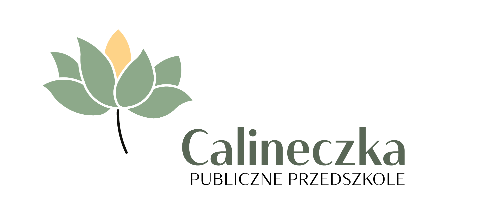 STATUTPublicznego PrzedszkolaCalineczkaw LuboniuPodstawa prawna:Konstytucja Rzeczypospolitej Polskiej,Konwencja Praw Dziecka,Ustawa z dnia 7 września 1991 r. o systemie oświatyUstawa z dnia 14 grudnia 2016 r. – Prawo OświatoweRozdział IPOSTANOWIENIA OGÓLNE§ 1Przedszkole nosi nazwę Publiczne Przedszkole „Calineczka” w Luboniu.Publiczne Przedszkole „Calineczka” w Luboniu, zwane dalej „przedszkolem”, jest przedszkolem publicznym.Siedziba przedszkola znajduje się przy ulicy Poniatowskiego 42a w Luboniu.§ 2Organem prowadzącym przedszkole jest JSC Sp. z o.o. z siedzibą w Poznaniu przy ul. Wojskowej 5/59.Organem sprawującym nadzór pedagogiczny jest Wielkopolski Kurator Oświaty.§ 3Przedszkole posługuje się pieczęcią:Publiczne Przedszkole „Calineczka”ul. Poniatowskiego 42a, 62-030 Luboń
NIP 783 184 62 98 RSPO 131 056Przedszkole prowadzi stronę internetową pod adresem www.calineczka.netPrzedszkole posiada swoje logo i hymn.Rozdział IICELE I ZADANIA PRZEDSZKOLA§ 4Przedszkole:realizuje programy wychowania przedszkolnego uwzględniające podstawę programową wychowania przedszkolnego;zapewnia bezpłatne nauczanie, wychowanie i opiekę w czasie ustawowo określonym wynoszącym 5 godzin dziennie;przeprowadza rekrutację dzieci w oparciu o zasadę powszechnej dostępności;zatrudnia nauczycieli posiadających kwalifikacje określone w odrębnych przepisach.Przedszkole realizuje cele i zadania określone w Ustawie o systemie oświaty oraz przepisach wydanych na jej podstawie, a w szczególności w podstawie programowej wychowania przedszkolnego:wspomaganie dzieci w rozwijaniu uzdolnień oraz kształtowanie czynności intelektualnych potrzebnych dzieciom w codziennych sytuacjach i w dalszej edukacji;budowanie systemu wartości, w tym wychowywanie dzieci tak, żeby lepiej orientowały się w tym, co jest dobre, a co złe;kształtowanie u dzieci odporności emocjonalnej koniecznej do racjonalnego radzenia sobie w nowych i trudnych sytuacjach, w tym także do łagodnego znoszenia stresów i porażek;rozwijanie umiejętności społecznych dzieci, które są niezbędne w poprawnych relacjach z dziećmi i dorosłymi;stwarzanie warunków sprzyjających wspólnej i zgodnej zabawie oraz nauce dzieci o zróżnicowanych możliwościach fizycznych i intelektualnych;troska o zdrowie dzieci i ich sprawność fizyczną; zachęcanie do uczestnictwa w zabawach i grach sportowych;budowanie dziecięcej wiedzy o świecie społecznym, przyrodniczym i technicznym oraz rozwijanie umiejętności prezentowania swoich przemyśleń w sposób zrozumiały dla innych;wprowadzenie dzieci w świat wartości estetycznych i rozwijanie umiejętności wypowiadania się poprzez muzykę, taniec, śpiew, małe formy teatralne oraz sztuki plastyczne;kształtowanie u dzieci poczucia przynależności społecznej (do rodziny, grupy rówieśniczej i wspólnoty narodowej) oraz postawy patriotycznej;zapewnienie dzieciom lepszych szans edukacyjnych poprzez wspieranie ich ciekawości, aktywności i samodzielności, a także kształtowanie wiadomości i umiejętności, które są ważne w edukacji szkolnej;przygotowanie dzieci do nabywania umiejętności czytania i pisania;przygotowanie dzieci do posługiwania się językiem obcym nowożytnym (językiem angielskim) poprzez rozbudzanie ich świadomości językowej i wrażliwości kulturowej oraz budowanie pozytywnej motywacji do nauki języków obcych na dalszych etapach edukacyjnych.Przedszkole realizuje powyższe cele i zadania w ramach następujących obszarów edukacyjnych:zapewnienie opieki i wspomaganie rozwoju dziecka w przyjaznym, bezpiecznym i zdrowym środowisku;uwzględnianie indywidualnych potrzeb dziecka, troska o zapewnienie równych szans, umacnianie wiary we własne siły i możliwości osiągania sukcesu;stwarzanie warunków do rozwijania samodzielności, dążenie do osiągania celów, podejmowania odpowiedzialności za siebie i za najbliższe otoczenie;rozwijanie wrażliwości moralnej;kształtowanie umiejętności obserwacji, ułatwianie rozumienia zjawisk zachodzących w dostępnym doświadczeniu dziecka, otoczeniu przyrodniczym, społecznym, kulturowym i technicznym;rozbudzanie ciekawości poznawczej, zachęcanie do aktywności badawczej i wyrażania własnych myśli i przeżyć;rozwijanie wrażliwości estetycznej, tworzenie warunków do rozwoju wyobraźni, fantazji oraz ekspresji plastycznej, muzycznej i ruchowej;zapewnienie warunków do harmonijnego rozwoju fizycznego, bezpiecznego postępowania i zachowań prozdrowotnych.W celu wspierania potencjału rozwojowego dzieci i stwarzania im warunków do aktywnego i pełnego uczestnictwa w życiu przedszkola i środowisku lokalnym, przedszkole organizuje pomoc psychologiczno-pedagogiczną:pomoc psychologiczno-pedagogiczna udzielana dzieciom w przedszkolu, polega na rozpoznawaniu i zaspakajaniu ich indywidualnych potrzeb rozwojowych i edukacyjnych, a także na rozpoznawaniu ich indywidualnych możliwości psychofizycznych i czynników środowiskowych wpływających na funkcjonowanie w przedszkolu;nauczyciele prowadzą obserwacje dzieci i oceniają ich umiejętności w sferze emocjonalno-społecznej, poznawczej, ruchowej i samoobsługi;przedszkole organizuje i udziela rodzicom uczniów i nauczycielom pomocy psychologiczno-pedagogicznej polegającej na wspieraniu ich w rozwiązywaniu problemów dydaktycznych i wychowawczych oraz rozwijaniu ich umiejętności wychowawczych.Przedszkole organizuje naukę i opiekę dla dzieci z niepełnosprawnością w formie kształcenia specjalnego w integracji ze środowiskiem przedszkolnym:dzieciom objętym kształceniem specjalnym przedszkole zapewnia realizację indywidualnego programu edukacyjno-terapeutycznego uwzględniającego zalecenia orzeczenia o potrzebie kształcenia specjalnego;szczegółowe warunki organizowania nauki i opieki dzieci z niepełnosprawnością, określają odrębne przepisy.Dzieci niebędące obywatelami polskimi oraz obywatele polscy, którzy pobierali naukę w przedszkolach funkcjonujących w systemach oświatowych innych państw, korzystają z nauki i opieki na warunkach określonych w odrębnych przepisach.Przedszkole wspomaga wychowawczą rolę rodziny poprzez:pomoc w rozpoznawaniu możliwości rozwojowych dziecka i w podjęciu wczesnej interwencji specjalistycznej;informowanie na bieżąco o postępach i zachowaniach dziecka, uzgadnianie wspólnie z rodzicami kierunków i zakresu zadań realizowanych w przedszkolu i w poszczególnych oddziałach;upowszechnianie wiedzy pedagogiczno-psychologicznej w różnych formach.§ 5Celem wychowania przedszkolnego zgodnie z podstawą programową jest wspomaganie i ukierunkowywanie rozwoju dziecka zgodnie z jego wrodzonym potencjałem i możliwościami rozwojowymi w relacjach ze środowiskiem społeczno-kulturowym i przyrodniczym.Praca wychowawczo-dydaktyczna i opiekuńcza prowadzona jest na podstawie programu przedszkolnego wybranego przez nauczyciela.Szczegółowe zadania przedszkola i sposób ich realizacji ustalany jest w planach pracy w poszczególnych grupach przedszkolnych.Przedszkole sprawuje opiekę nad dziećmi, dostosowując metody i sposoby oddziaływań do wieku dziecka i ich możliwości rozwojowych, potrzeb środowiskowych z uwzględnieniem istniejących warunków lokalowych, a w szczególności:zapewnia bezpośrednią i stałą opiekę nad dziećmi w czasie pobytu w przedszkolu oraz w trakcie zajęć poza terenem przedszkola;zapewnia dzieciom pełne poczucie bezpieczeństwa – zarówno pod względem fizycznym, jak i psychicznym;stosuje w swoich działaniach obowiązujące przepisy bhp i ppoż.;współpracuje ze specjalistami (logopeda, psycholog, pedagog specjalny) oraz rejonową poradnią psychologiczno-pedagogiczną, zapewniając w miarę potrzeb konsultację i pomoc.§ 6Organ prowadzący powierza każdą grupę opiece nauczyciela.W miarę możliwości organizacyjnych oraz dla zapewnienia ciągłości pracy wychowawczej i jej skuteczności, nauczyciele prowadzą swoją grupę przez wszystkie lata pobytu dziecka w przedszkolu.§ 7Przedszkole swoje zadania realizuje we współpracy z rodzicami (opiekunami prawnymi) dzieci, ze szkołami działającymi w lokalnym środowisku, z organizacjami społecznymi, instytucjami kulturalno-oświatowymi, stwarzającymi warunki realizacji zadań programowych; oraz instytucjami gospodarczymi zainteresowanymi działalnością przedszkola.Rozdział IIIORGANY PRZEDSZKOLA I ICH KOMPETENCJE§ 8Organami przedszkola są:organ prowadzący pełniący funkcję zarządu przedszkola;dyrektor przedszkola;rada pedagogiczna.Zarząd przedszkola kieruje bieżącą działalnością przedszkola, reprezentuje je na zewnątrz. Zarząd jest kierownikiem zakładu pracy dla zatrudnionych w przedszkolu nauczycieli i pracowników obsługi.Zadaniami zarządu przedszkola jest:dysponowanie środkami finansowymi przedszkola, ponoszenie odpowiedzialności za ich prawidłowe wykorzystanie;kierowanie polityką kadrową przedszkola, zatrudnianie i zwalnianie nauczycieli oraz innych pracowników przedszkola;podejmowanie decyzji o przyjęciu i skreśleniu dziecka z przedszkola w czasie roku szkolnego;zapewnienie pracownikom właściwych warunków pracy zgodnie z przepisami Kodeksu Pracy, BHP i ppoż.;stworzenie dzieciom optymalnych warunków do rozwoju;prowadzenie dokumentacji kancelaryjno-archiwalnej i finansowej zgodnie z obowiązującymi przepisami.Zadaniem dyrektora w sprawach pedagogicznych jest:sprawowanie nadzoru pedagogicznego;koordynowanie opieki nad dziećmi;przewodniczenie Radzie Pedagogicznej;współpraca z rodzicami;Dyrektor przedszkola jest koordynatorem współdziałania poszczególnych organów, zapewnia każdemu z organów możliwość swobodnego działania i podejmowania decyzji w ramach jego kompetencji oraz umożliwia bieżącą wymianę informacji.Wszelkie spory między organami przedszkola rozstrzyga Dyrektor i Zarząd Przedszkola, uwzględniając zakresy kompetencji tych organów.W skład Rady Pedagogicznej wchodzą wszyscy nauczyciele pracujący w przedszkolu.Rada Pedagogiczna działa na podstawie uchwalonego przez siebie regulaminu, który nie może być sprzeczny z przepisami prawa i niniejszym statutem.Rada Pedagogiczna zbiera się na obowiązkowych zebraniach zgodnie z harmonogramem.Nauczycieli obowiązuje zachowanie tajemnicy służbowej dotyczącej uchwał, wnisków i spostrzeżeń z posiedzenia Rady. Informacje dotyczące bezpośrednio dziecka mogą być udzielane tylko rodzicom lub prawnym opiekunom dziecka.Rozdział IVORGANIZACJA PRZEDSZKOLA§9Przedszkole funkcjonuje przez cały rok, z wyjątkiem przerw ustalonych przez organ prowadzący. Dni wolne oraz przerwa wakacyjna są podawane na początku roku przedszkolnego i podawane do publicznej wiadomości najpóźniej do 30 września danego roku, przy czym zmiany mogą zostać wprowadzone zgodnie z terminami wskazanymi w umowie pomiędzy rodzicami a przedszkolem.  Przerwę wakacyjną organ prowadzący wykorzystuje ją do przeprowadzenia remontów oraz przeprowadzenia szkoleń kadry.Przedszkole pracuje w godzinach od 6:45 do 16:45, w dni robocze od poniedziałku do piątku. Czas pracy przedszkola wynosi 10 godzin dziennie. W okresie przed, po i między świątecznym przedszkole zapewnia opiekę przy liczbie minimum 20 zgłoszeń. Na realizację podstawy programowej wychowania przedszkolnego przeznacza się 5 godzin, od 7:45 do 12:45, przy czym:co najmniej jedną piątą czasu należy przeznaczyć na zabawę (w tym czasie dzieci bawią się swobodnie, przy niewielkim udziale nauczyciela);co najmniej jedną piątą czasu (w przypadku młodszych dzieci – jedną czwartą czasu) dzieci spędzają w ogrodzie przedszkolnym, na boisku, w parku itd. (organizowane są tam gry i zabawy ruchowe, zajęcia sportowe, obserwacje przyrodnicze, prace gospodarcze, porządkowe i ogrodnicze itd.);co najmniej jedną piątą czasu zajmują różnego typu zajęcia dydaktyczne, realizowane według programu wychowania przedszkolnego;pozostały czas nauczyciel może dowolnie zagospodarować (w tej puli czasu mieszczą się w szczególności czynności opiekuńcze, samoobsługowe, organizacyjne).W przedszkolu obowiązuje plan pracy określający główne kierunki pracy przedszkola, zatwierdzany przed dyrektora przedszkola.Organizację pracy przedszkola w ciągu dnia określa ramowy rozkład dnia ustalony przez dyrektora na wniosek rady pedagogicznej. Uwzględnia on wymagania zdrowotne, higieniczne i jest dostosowany do założeń programowych.Na podstawie ramowego rozkładu dnia nauczyciel, któremu powierzono opiekę nad danym oddziałem, ustala dla danego oddziału szczegółowy rozkład dnia, z uwzględnieniem zainteresowań i potrzeb dzieci.Realizacja podstawy programowej winna być planowana przez nauczyciela w formie miesięcznego lub tygodniowego planu pracy dydaktyczno-wychowawczej.Przedszkole współpracuje z innymi placówkami, szkołami i organizacjami społecznymi w celu wzbogacania wiedzy, wymiany doświadczeń, organizowania wspólnych form doskonalenia zawodowego.Zarówno w czasie zajęć w przedszkolu, jak i zajęć organizowanych poza nim (np. wycieczki) opieka nad dziećmi sprawowana jest przez wykwalifikowaną kadrę posiadającą ku temu niezbędne kwalifikacje i przygotowanie zawodowe.§9Podstawową jednostką organizacyjną przedszkola jest grupa złożona z dzieci w zbliżonym wieku, z uwzględnieniem ich potrzeb, zainteresowań, uzdolnień.Liczba dzieci w grupie nie może przekroczyć 25. Grupa może funkcjonować przy niepełnej liczbie dzieci.Przedszkole jest wielooddziałowe.Maksymalna liczba dzieci w przedszkolu wynosi 125.Do przedszkola uczęszczają dzieci od 3 do 6 lat. W szczególnie uzasadnionych przypadkach do przedszkola mogą uczęszczać dzieci, które ukończyły 2,5 roku.Przedszkole nie jest placówką integracyjną. Dzieci z niepełnosprawnością przyjmowane są w wyjątkowych przypadkach. Decyzję o przyjęciu dziecka z niepełnosprawnością podejmuje dyrektor przedszkola.Do realizacji celów statutowych przedszkole posiada: sale zajęć dla poszczególnych grup; łazienki dla dzieci i personelu; salę gimnastyczną; Szatnie; kuchnie wraz z jadalnią; salę do zajęć dodatkowych; pomieszczenie socjalne; ogród przedszkolny.Dzieci mają możliwość codziennego korzystania z ogrodu przedszkolnego z odpowiednio dobranymi urządzeniami dostosowanymi do wieku dzieci.§ 10Zasady oraz wysokość opłaty za pobyt dziecka w przedszkolu ponad czas przeznaczony na realizację podstawy programowej wychowania przedszkolnego ustala uchwała Rady Miasta Luboń.Pobyt dziecka w przedszkolu regulowany jest zapisami umowy zawartej pomiędzy rodzicami a przedszkolem, według wzoru przygotowanego przez organ prowadzący.Działalność przedszkola prowadzona jest w oparciu o następujące źródła finansowania:dotacje z Urzędu Miasta Luboń;opłaty wnoszone przez rodziców (opiekunów prawnych) dzieci, w formie opłat wnoszonych przez rodziców za pobyt dziecka wykraczający poza czas przeznaczony na realizację podstawy programowej;darowizny i inne dotacje przysługujące przedszkolu, na podstawie odrębnych przepisów;środków przeznaczonych przez organ prowadzący.§ 11Przedszkole zapewnia odpłatne wyżywienie dla dzieci i pracowników.Na posiłki wydawane przez kuchnię składają się:śniadanie;obiad; podwieczorek;przekąska.Kuchnia przedszkolna przygotowuje posiłki zgodnie z obowiązującymi normami żywieniowymi dla dzieci w wieku przedszkolnym. Informacja o aktualnym jadłospisie jest udostępniania rodzicom z za pośrednictwem tablicy ogłoszeń i aplikacji przedszkolnej.§ 12W sprawowaniu opieki nad dzieckiem i jego bezpieczeństwem konieczne jest przestrzeganie przez rodziców i opiekunów zasad przyprowadzania i odbierania dziecka z Przedszkola.Dzieci są przyprowadzane i odbierane z Przedszkola osobiście przez rodziców (prawnych opiekunów), bądź inne osoby (pełnoletnie) upoważnione przez rodziców.Dokument upoważnienia osób trzecich do odbioru dziecka z placówki musi zostać dostarczony do przedszkola osobiście przez rodziców w formie pisemnej i zawierać ich podpis, a także zgodę osoby upoważnionej na przetwarzanie jej danych osobowych przez przedszkole. Kadra przedszkola ma prawo poprosić o okazanie dowodu osobistego w celu sprawdzenia tożsamości osoby upoważnionej do odbioru dziecka. Pisemne upoważnienie powinno zawierać numer i serię dowodu osobistego osoby wskazanej przez rodziców.Każdy z rodziców może samodzielnie upoważnić osobę trzecią do odbioru dziecka z przedszkola. Jednakże w przypadku sprzeciwu drugiego rodzica co do wyboru osoby trzeciej, przedszkole nie może przyjąć dokumentu upoważnienia podpisanego tylko przez jednego z rodziców, chyba że udowodni on, że drugi rodzic został pozbawiony lub ograniczony we władzy rodzicielskiej względem dziecka.Sprzeciw, o którym mowa w ust. powyżej jest skuteczny względem przedszkola, jeżeli został przez rodzica wyrażony na piśmie.Rodzice (prawni opiekunowie) przejmują odpowiedzialność prawną za bezpieczeństwo dziecka odbieranego z Przedszkola przez upoważnioną przez nich osobę.Pracownicy Przedszkola odmawiają wydania dziecka osobie będącej w stanie świadczącym o zażyciu środków odurzających, bez względu na to, czy jest to rodzic (prawny opiekun) czy osoba upoważniona do odbioru dziecka.W przypadku opóźnienia w odbiorze dziecka przekraczającym 1 godzinę, oraz niemożności skontaktowania się z rodzicami (opiekunami prawnymi) dziecka, pod podanymi przez nich numerami telefonu o zaistniałej sytuacji powiadamiany jest najbliższy komisariat Policji.§ 13W przedszkolu mogą być prowadzone zajęcia dodatkowe.Rodzaj zajęć dodatkowych, ich częstotliwość i forma organizacyjna uwzględniają w szczególności potrzeby i możliwości rozwojowe dzieci.Rodzice, z oferty przedstawionej przez Przedszkole, wybierają zajęcia dodatkowe, w których biorą udział ich dzieci.Organizacja i terminy zajęć dodatkowych ustalane są przez Dyrektora w porozumieniu z Radą Pedagogiczną.Czas trwania zajęć prowadzonych dodatkowo, w szczególności zajęć umuzykalniających i nauki języka obcego, powinien być dostosowany do możliwości rozwojowych dzieci i wynosi:z dziećmi w wieku 3-4 lat około 15 minut;z dziećmi w wieku 5-6 lat około 30 minut.Osoba prowadząca zajęcia dodatkowe odpowiada za życie, zdrowie i bezpieczeństwo psychiczne, fizyczne oraz harmonijny rozwój powierzonych jej opiece dzieci.§ 13Rodzice i nauczyciele współdziałają ze sobą w sprawach wychowania i kształcenia dzieci poprzez:zapoznawanie rodziców z zadaniami wynikającymi z rocznego planu pracy;zapoznawanie rodziców z potrzebami psychoruchowymi dzieci i sposobami ich zaspokajania;udzielanie informacji na temat rozwoju i zachowania dziecka;włączanie rodziców do tworzenia warunków zapewniających właściwą realizację zadań dydaktyczno-wychowawczych;możliwość wyrażania i przekazywania opinii na temat przedszkola, np. w formie ankiet.W celu wymiany informacji oraz dyskusji na tematy wychowawcze w przedszkolu organizuje się następujące formy współdziałania:zajęcia otwarte i imprezy z udziałem rodziców;indywidualne konsultacje rodziców z nauczycielem;książki, artykuły wspomagające działania wychowawcze rodziców oraz podnoszące kulturę pedagogiczną;zebrania ogólne z rodzicami.Kontakty przedszkola z rodzicami w formach, o których mowa w ust. 2 będą miały miejsca nie rzadziej niż raz na pół roku.§ 14Przedszkole prowadzi dokumentację zgodnie z obowiązującymi przepisami.Zasady gospodarki finansowej i materiałowej przedszkola określają odrębne przepisy.Rozdział VPRAWA I OBOWIĄZKI DZIECI§ 15Każde dziecko przebywające w przedszkolu ma obowiązek szanować pracowników przedszkola i wszystkich dorosłych, inne dzieci, pomoce dydaktyczne i pozostały sprzęt znajdujący się na terenie przedszkola.Wszystkim dzieciom uczęszczającym do przedszkola zagwarantowane są prawa wynikające z Konwencji Praw Dziecka, a w szczególności do:należycie zorganizowanego procesu opiekuńczo-wychowawczo-dydaktycznego;poszanowania ich godności i własności oraz akceptacji ich osoby;serdeczności, życzliwości, pomocy i opieki ze strony pracowników przedszkola;ochrony przed wszelkimi formami wyrażania przemocy fizycznej bądź psychicznej;korzystania ze wszystkich przedmiotów znajdujących się w przedszkolu;udziału w zajęciach.§ 16Dziecko może być skreślone z listy uczęszczających do przedszkola w przypadku, gdy:długotrwałej nieobecności dziecka w przedszkolu, bez uprzedniego zawiadomienia przedszkola (powyżej 30 dni);zatajenia przez rodziców (opiekunów prawnych) informacji o stanie zdrowia dziecka, które uniemożliwia prawidłowy proces wychowania i kształcenia;zwłoki rodziców w opłatach za dwa pełne okresy płatności, po uprzednim pisemnym wezwaniu rodziców przez przedszkole do zapłaty, z zakreśleniem dodatkowego, 7-dniowego terminu płatności zaległej należności;powtarzającego się odbierania dzieci po ustalonych godzinach;nieprzestrzegania przez rodziców (opiekunów prawnych) postanowień niniejszego statutu oraz umowy.Decyzję o skreśleniu dziecka z listy wychowanków podejmuje dyrektor w porozumieniu z radą pedagogiczną i organem prowadzącym.Rodzice mają prawo odwołania się od decyzji o skreśleniu dziecka z listy wychowanków w terminie 14 dni od daty jej otrzymania. Organ prowadzący rozstrzyga odwołanie w terminie 14 dni i informuje pisemnie odwołujących o rozstrzygnięciu.Rozdział VIRODZICE§ 17Do podstawowych obowiązków rodziców dziecka należy:przestrzeganie niniejszego statutu;respektowanie ustaleń Rady Pedagogicznej;przyprowadzanie i odbieranie dziecka z przedszkola, w godzinach pracy placówki, przez rodziców (opiekunów prawnych) lub przez upoważnioną osobę zapewniającą dziecku pełne bezpieczeństwo;terminowe uiszczanie opłat za przedszkole;informowanie o przyczynach nieobecności dziecka w przedszkolu, niezwłoczne powiadamianie o zatruciach pokarmowych i chorobach zakaźnych, oraz innych długotrwałych chorobach.§ 18Rodzice i nauczyciele zobowiązani są współdziałać ze sobą w celu skutecznego oddziaływania wychowawczego na dziecko i określenia drogi jego indywidualnego rozwoju.Rodzice mają prawo do:zapoznania się z programem oraz z zadaniami wynikającymi z planów pracy w danej grupie;uzyskiwania na bieżąco rzetelnej informacji na temat swojego dziecka;uzyskiwania porad i wskazówek od nauczycieli w rozpoznawaniu przyczyn trudności wychowawczych oraz doborze metod udzielania dziecku pomocy.Rozdział VIINAUCZYCIELE I INNI PRACOWNICY PRZEDSZKOLA§ 19Pracownikami przedszkola są:dyrektor;nauczyciele;nauczyciele wspomagający;pracownicy niepedagogiczni.Zasady zatrudniania nauczycieli oraz innych pracowników określają odrębne przepisy.Szczegółowy zakres czynności dla zatrudnionych pracowników sporządza dyrektor. Dokumenty te stanowią załącznik do umowy o pracę i są przechowywane w aktach osobowych pracownika.W przedszkolu zatrudnieni są nauczyciele z przygotowaniem pedagogicznym.§ 20Nauczyciel przedszkola prowadzi pracę dydaktyczno-wychowawczą i opiekuńczą zgodnie z obowiązującymi programami nauczania, odpowiada za jakość i wyniki tej pracy. Szanuje godność dziecka i respektuje jego prawa.Do zakresu zadań nauczycieli należy:prowadzenie działań o charakterze opiekuńczym, wychowawczym i dydaktycznym;nadzór nad bezpieczeństwem powierzonych im dzieci;rzetelne przygotowywanie się do zajęć wychowawczych i dydaktycznych, w tym planowanie i prowadzenie pracy dydaktyczno-wychowawczej oraz odpowiedzialność za jej jakość;odpowiedzialność za prawidłowy przebieg procesu wychowawczo- dydaktycznego, zgodnie z wytycznymi zamieszczonymi w podstawie programowej wychowania przedszkolnego;stymulowanie rozwoju psychofizycznego dzieci, ich zdolności oraz zainteresowań w oparciu o ich wymagania i indywidualny kontakt;prowadzenie obserwacji pedagogicznych mających na celu poznanie i zabezpieczenie potrzeb rozwojowych dzieci oraz dokumentowanie tych obserwacji;doskonalenie umiejętności dydaktycznych i rozwijanie wiedzy;systematyczne utrzymywanie kontaktu z rodzicami (opiekunami prawnymi) dzieci w celu współdziałania w zakresie wychowania i rozwoju dziecka, z uwzględnieniem prawa rodziców do znajomości zadań wynikających z programu wychowania przedszkolnego i uzyskiwania informacji dotyczących dziecka, jego zachowania i rozwoju;bieżące prowadzenie dokumentacji pedagogicznej, zgodnie z obowiązującymi przepisami;uczestniczenie w posiedzeniach Rady Pedagogicznej;współpraca z poradnią psychologiczno-pedagogiczną i innymi specjalistami, świadczącymi wykwalifikowaną pomoc w rozpoznawaniu potrzeb i trudności oraz zainteresowań dziecka;znajomość prawa oświatowego;systematyczne kontrolowanie miejsca prowadzenia zajęć pod względem bezpieczeństwa i higieny pracy.Zadania asystenta nauczyciela:wspomaganie nauczyciela prowadzącego w pracy opiekuńczo-wychowawczo-dydaktycznej;odpowiadanie za bezpieczeństwo dzieci.Do zadań pracowników niepedagogicznych należy: wykazywanie troski w tworzeniu warunków zapewniających dzieciom pełne bezpieczeństwo;wspieranie nauczycieli w realizacji zadań opiekuńczo-wychowawczych;rzetelne wywiązywanie się z obowiązków służbowych wynikających z zadań określonych przez dyrektora;tworzenie życzliwej atmosfery wobec każdego dziecka, ich rodziców i współpracowników;realizowanie poleceń służbowych przełożonych oraz rzetelne i sumienne wykonywanie powierzonych obowiązków.Wszyscy pracownicy zatrudnieni w przedszkolu mają prawo do:szacunku ze strony wszystkich osób, zarówno dorosłych jak i dzieci;wolności głoszenia własnych poglądów, nienaruszających godności innych osób;jawnej i umotywowanej oceny własnej pracy;stałego rozwoju i wsparcia w zakresie doskonalenia zawodowego;wynagrodzenia za swoją pracę i urlopu wypoczynkowego;wyrażania swoich uwag i opinii w zakresie działalności przedszkola.§ 21Dyrektor powierza prowadzenie poszczególnych oddziałów jednemu lub dwóm nauczycielom/nauczycielom wspomagającym, w zależności od liczby dzieci w oddziale.Dla zapewnienia ciągłości i skuteczności pracy wychowawczo–dydaktycznej, opiekę nad danym oddziałem przekazuje się nauczycielowi na cały okres uczęszczania dzieci do przedszkola.Nauczyciel ma prawo korzystać w swej pracy z pomocy merytorycznej i metodycznej wyspecjalizowanych placówek.Nauczyciel może wprowadzać innowacyjne metody nauczania, w oparciu o realizowany program wychowania przedszkolnego.Rozdział VIIIZASADY NABORU§ 22Rekrutacja nowych wychowanków obejmuje dzieci w wieku od 3 do 6 lat, w wyjątkowych sytuacjach i w przypadku wolnych miejsc od 2,5 roku.Rekrutacja dzieci odbywa się przez cały rok szkolny w ramach wolnych miejsc.O przyjęciu dziecka decyduje kolejność zgłoszeń oraz wywiad przeprowadzony z Rodzicami. Dyrektor podejmuje finalną decyzje o przyjęciu dziecka. Dzieci przyjmowane do przedszkola powinny wykazywać samodzielność w zakresie samoobsługi przy zabiegach higienicznych.Przyjęcie dziecka do przedszkola odbywa się pod warunkiem podpisania przez rodziców (opiekunów prawnych) dziecka umowy regulującej szczegółowe zasady pobytu dziecka 
w przedszkolu.Rozdział IXTRYB SKŁADANIA SKARG W PRZYPADKU NARUSZENIA PRAW UCZNIÓW§ 23Każda osoba posiadająca pełną zdolność do czynności prawnych, która poweźmie wiadomość o naruszenia praw ucznia w przedszkolu ma prawo do złożenia skargi w formie pisemnej do dyrektora, w terminie 7 dni od powzięcia wiadomości o naruszeniu praw ucznia, jeśli uzna, że te prawa zostały naruszone.Złożona skarga musi zawierać opis zaistniałej sytuacji ze wskazaniem konkretnych zarzutów dotyczących naruszenia praw ucznia.Dyrektor szkoły przeprowadza postępowanie wyjaśniające w sprawie złożonej skargi w ciągu 14 dni, a następnie udziela wnioskodawcy pisemnej odpowiedzi w sprawie podjętego rozstrzygnięcia. Decyzja dyrektora w sprawie dotyczącej podjętego rozstrzygnięcia w postępowaniu o naruszenie praw ucznia jest ostateczna.Rozdział IXPOSTANOWIENIA KOŃCOWE§ 24Niniejszy statut obowiązuje od 1 września 2022 roku.W przypadku dokonywania zmian w statucie, dyrektor powołuje dwuosobową komisję przygotowującą projekt zmian.Z wnioskami o zmiany mogą występować:organy działające na terenie przedszkola;organ prowadzący;organ sprawujący nadzór pedagogiczny nad przedszkolem.Wnioski o zmiany w statucie należy kierować do dyrektora.Statut nadaje i zmienia organ prowadzący po konsultacji z Radą Pedagogiczną.Statut obowiązuje wszystkich w równym stopniu, tj. pracowników przedszkola, rodziców (opiekunów prawnych) i dzieci.Dla zapewnienia znajomości statutu przez wszystkich zainteresowanych ustala się:umieszczenie statutu na stronie internetowej przedszkola;udostępnienie statutu przez zarząd przedszkola.Regulaminy działalności uchwalone przez organy działające w przedszkolu nie mogą być sprzeczne z postanowieniem niniejszego statutu.